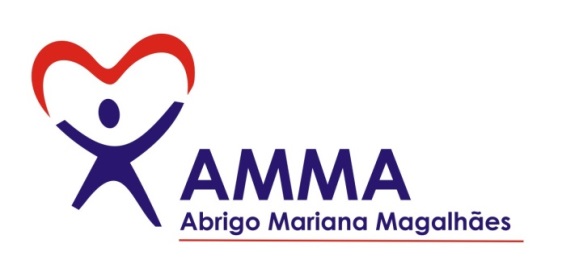 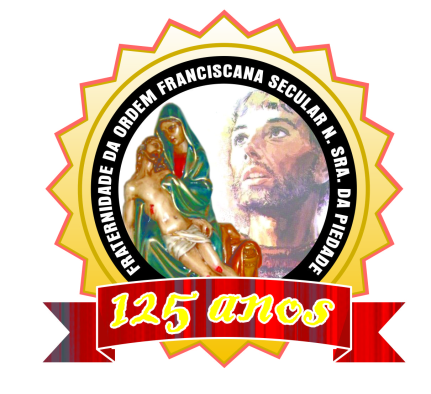        “Caminhando com São Francisco”.                                                    AGOSTO 2019.       ANO  11                                                                                                     MÊS 08                                                                                                                                                                                 Colaboração: Lygia Margarida de Argollo Bastos.                ---------------------------------------------------------------------------------------------------------------------- 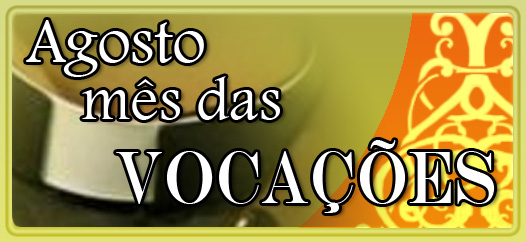 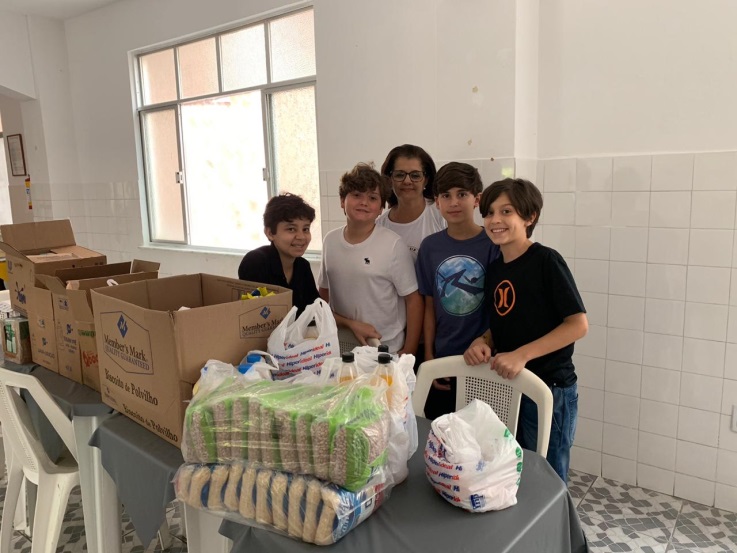 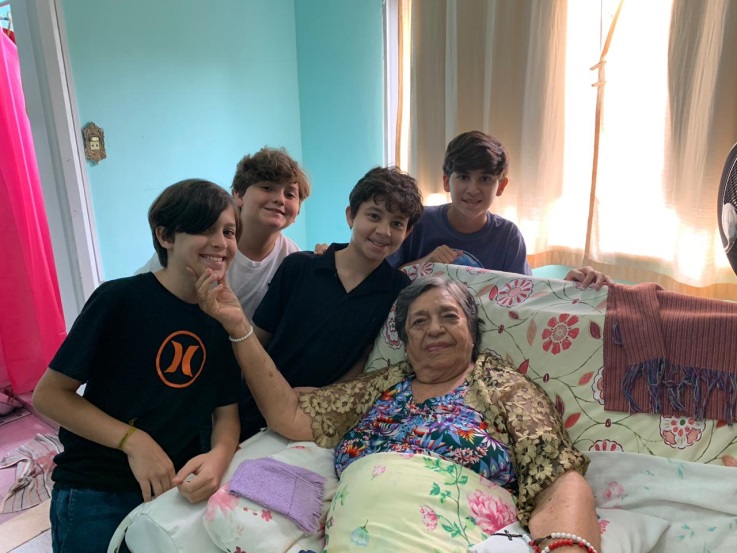 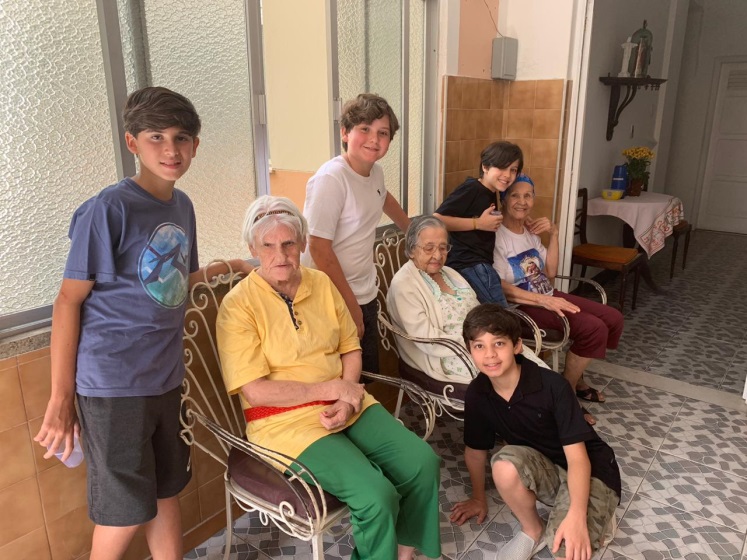 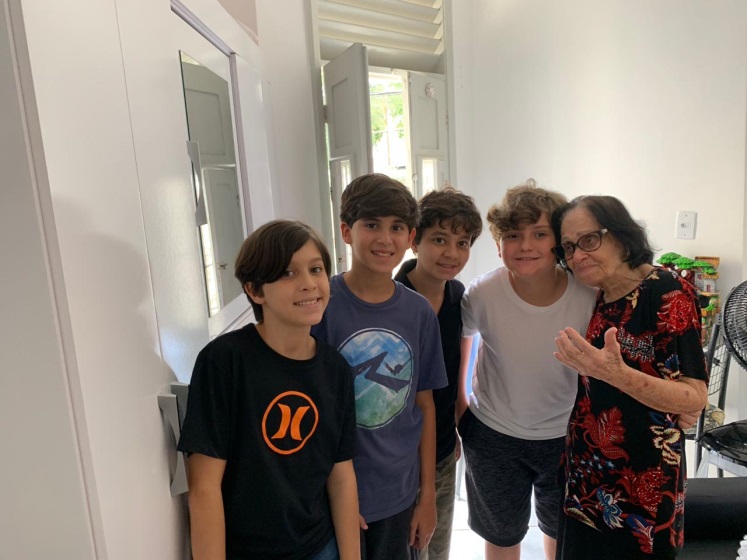 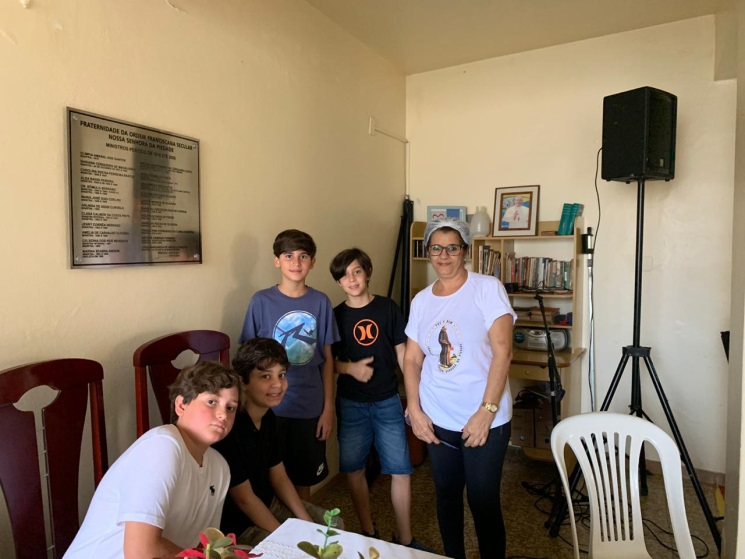 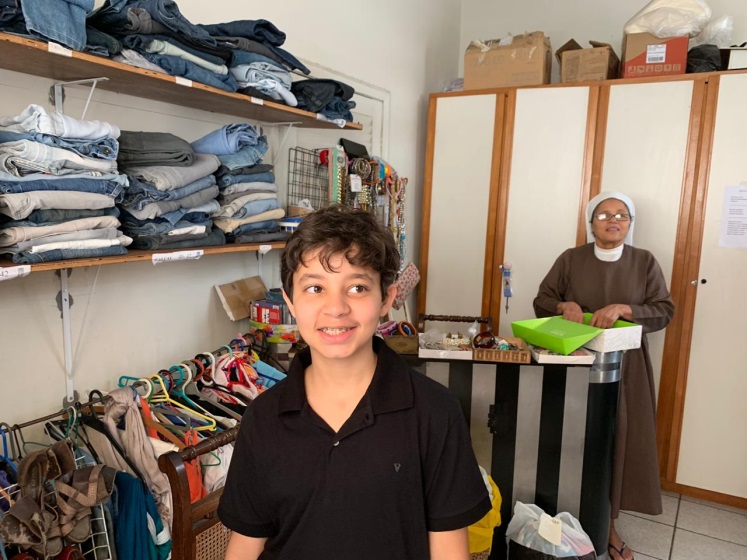 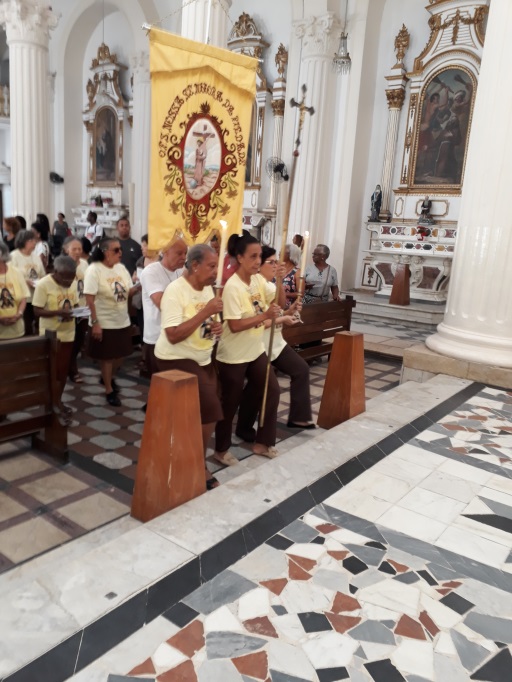 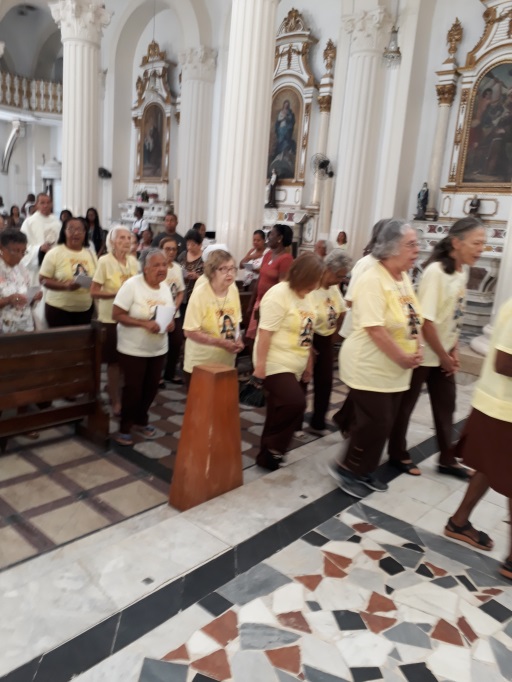 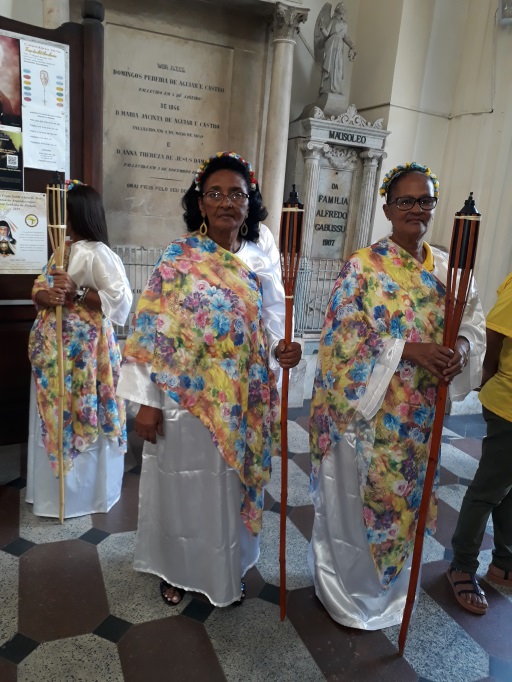 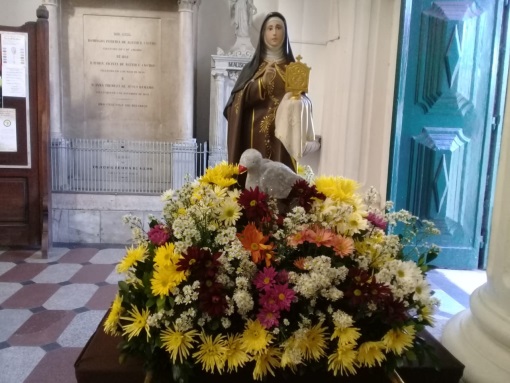 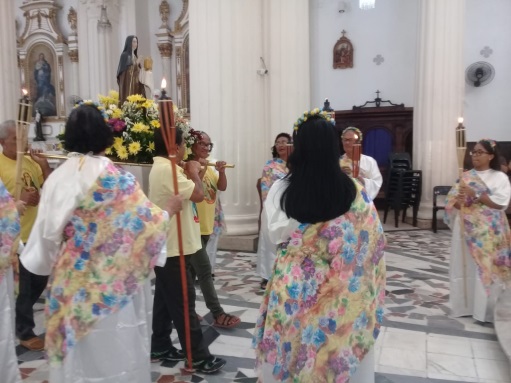 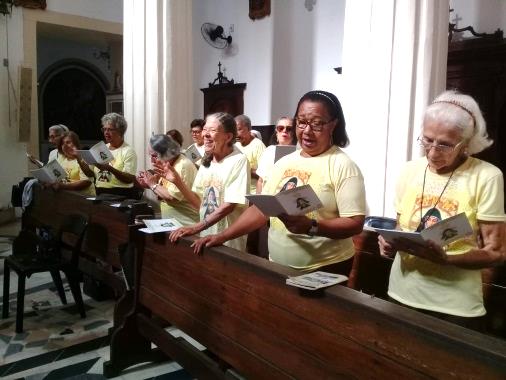 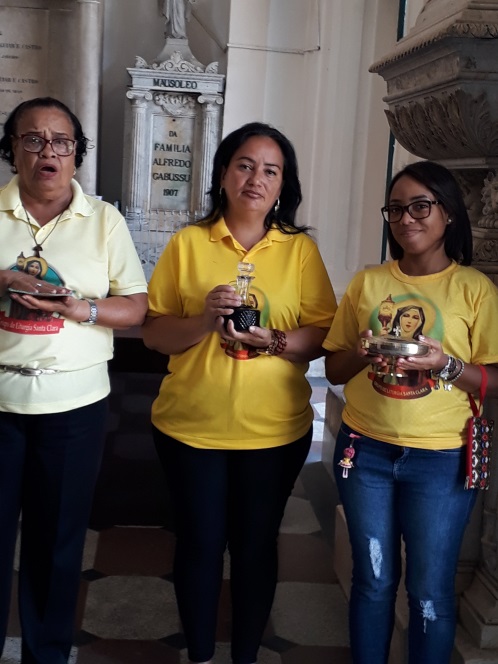 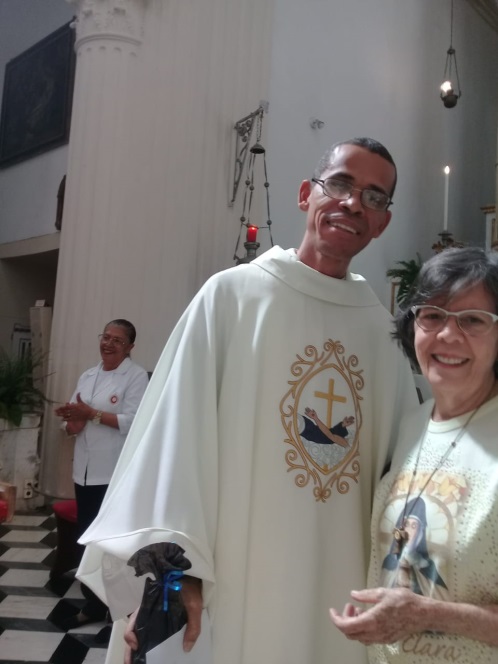 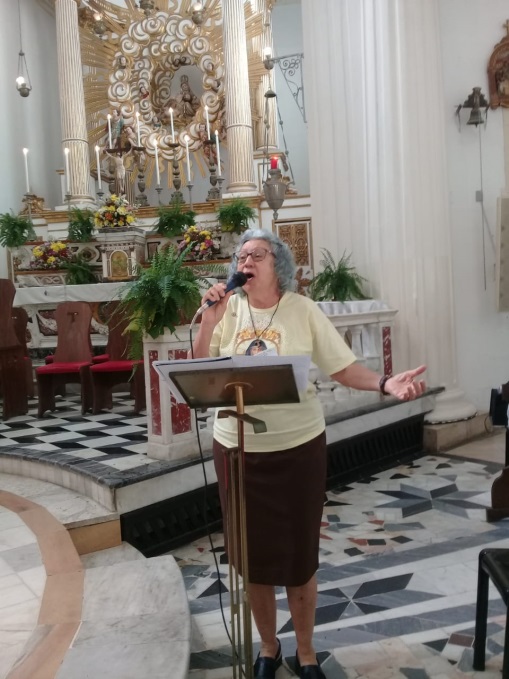 Segundo dia do Tríduo: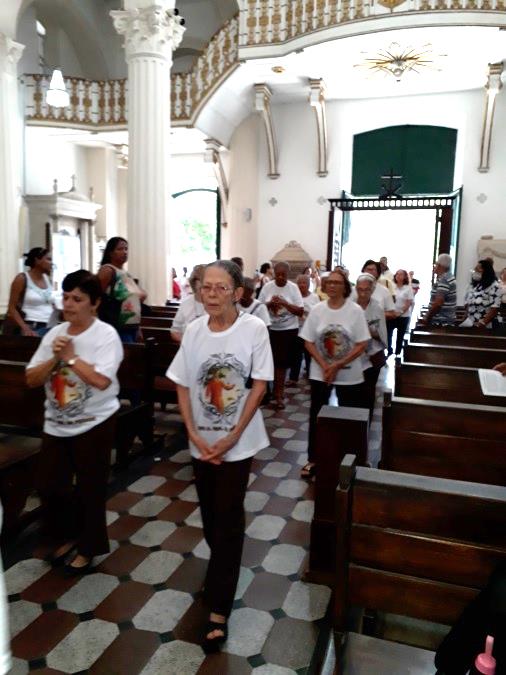 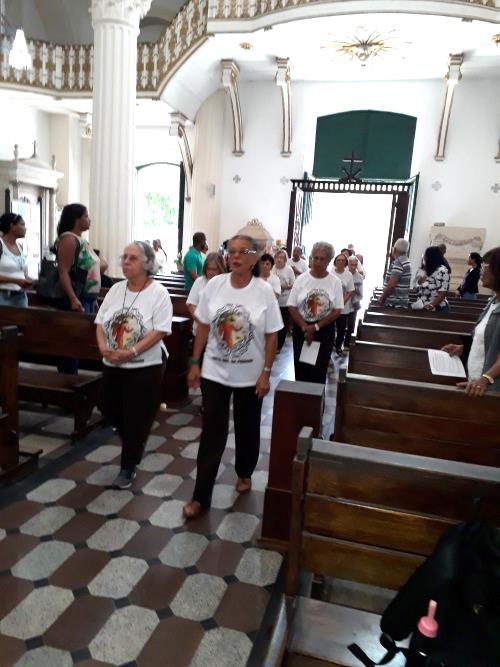 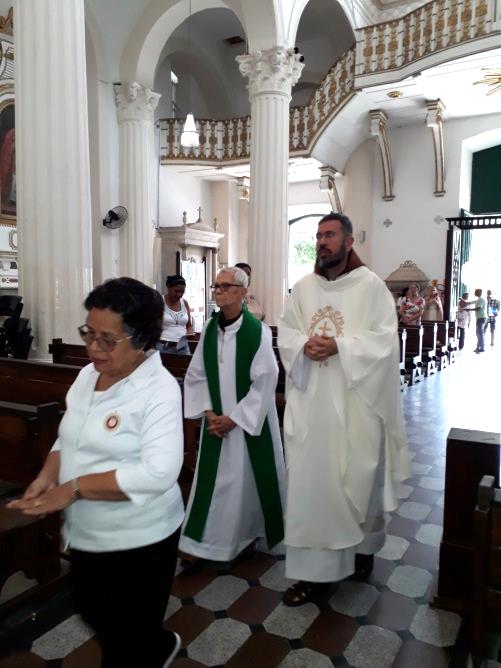 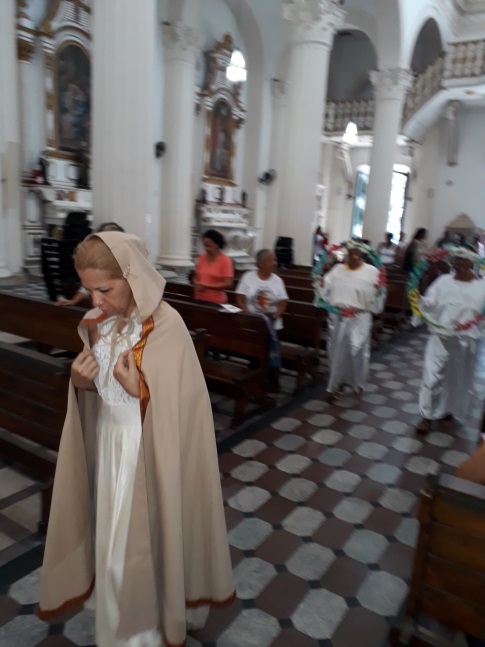 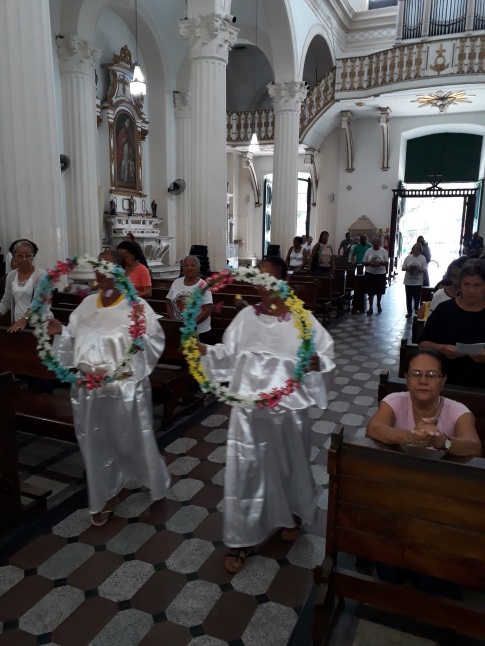 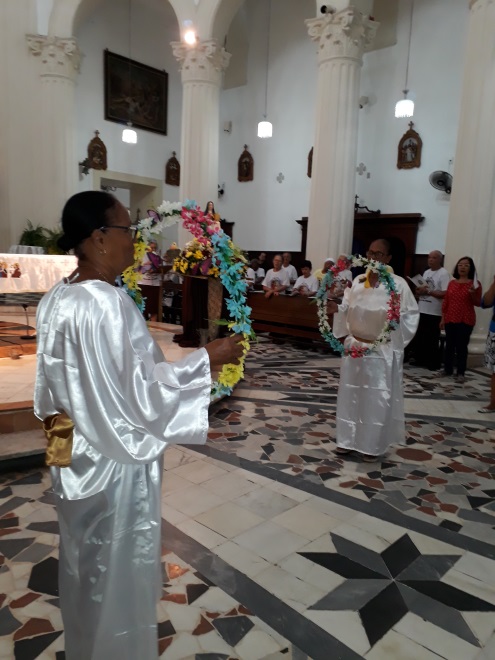                                                              FESTA DE SANTA CLARA.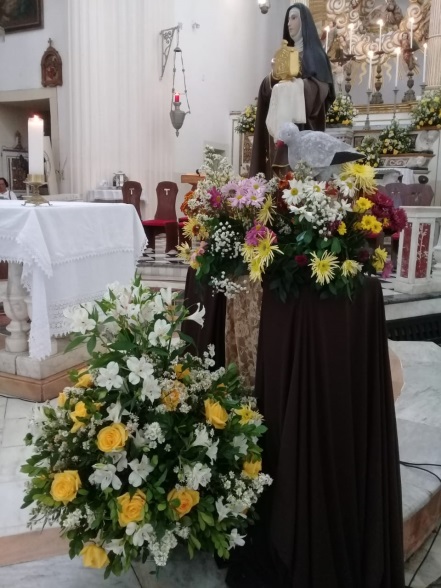 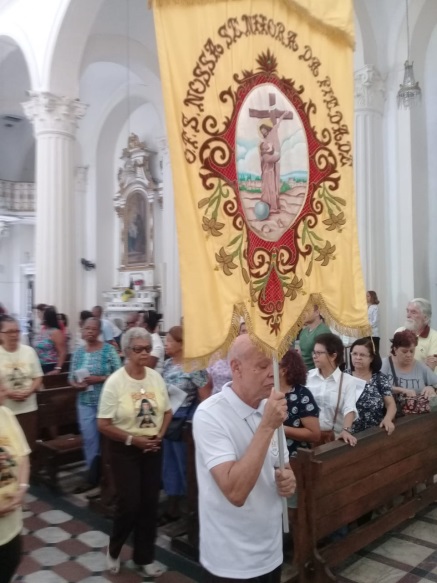 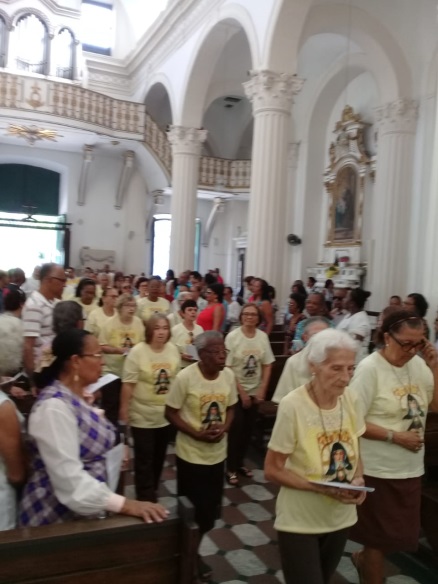 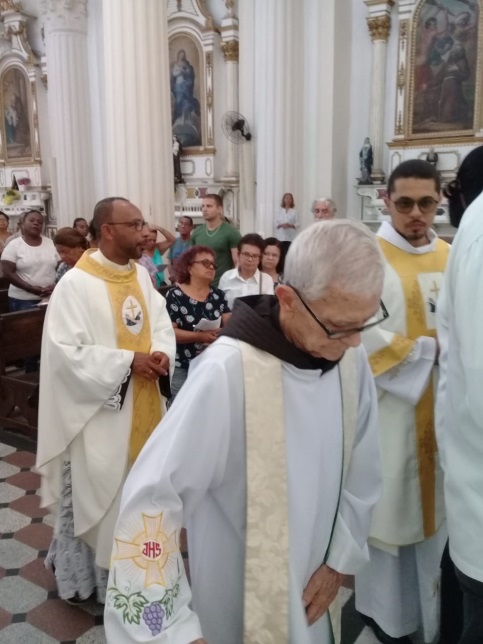 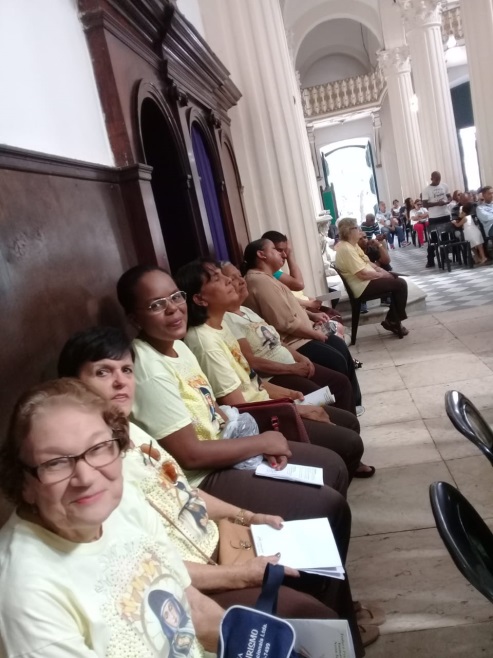 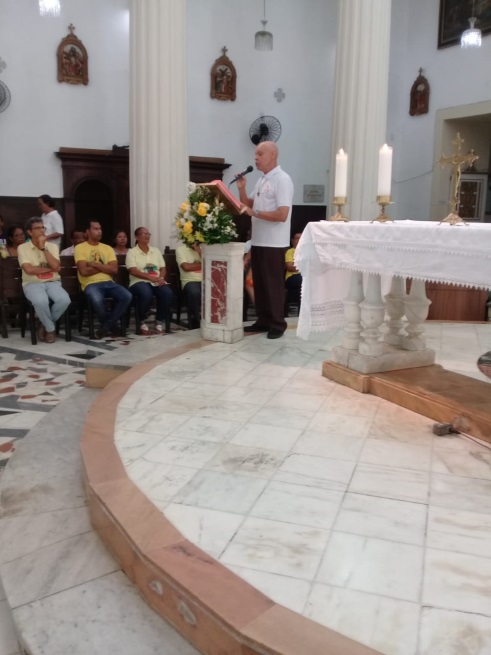 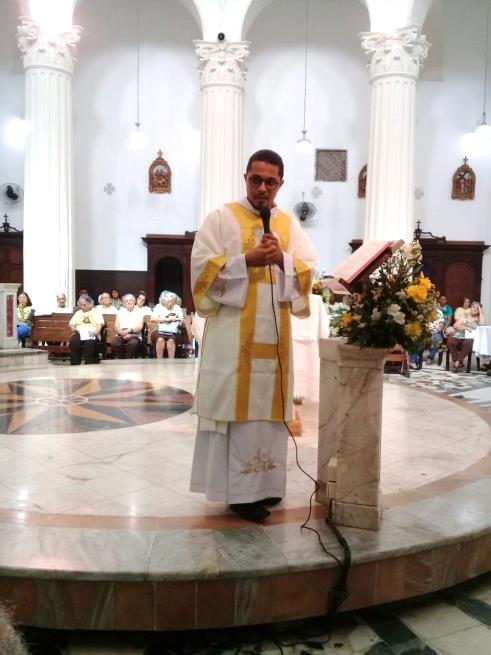 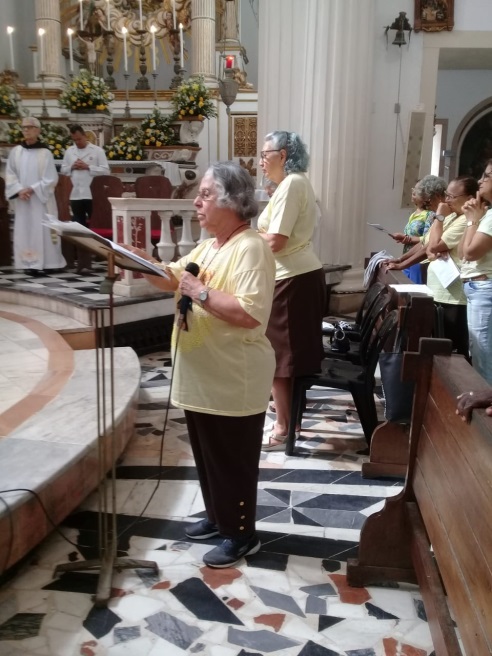 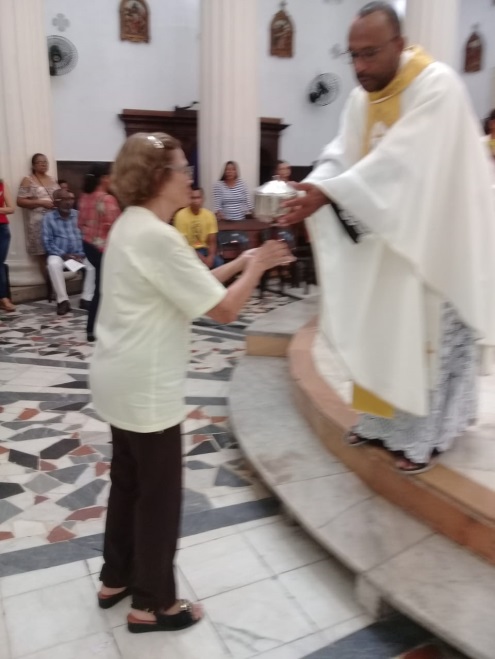 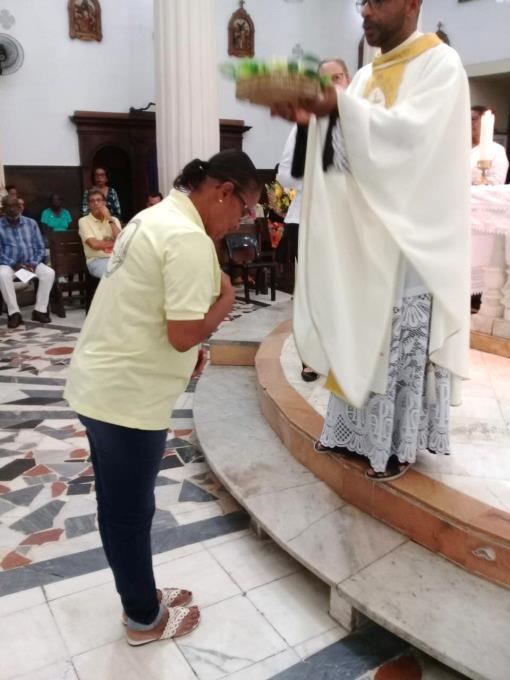 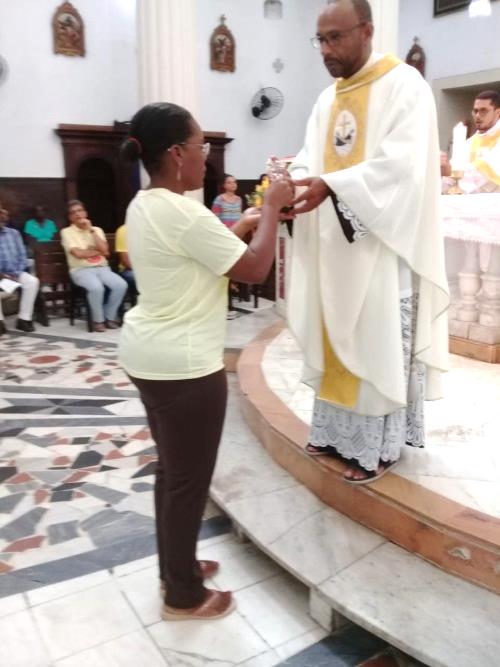 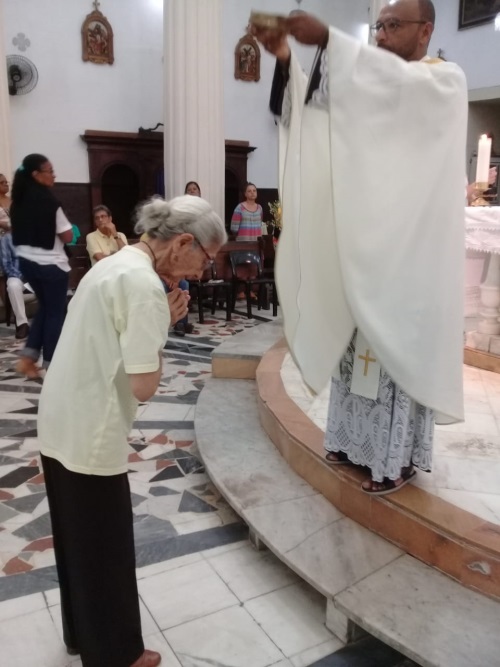 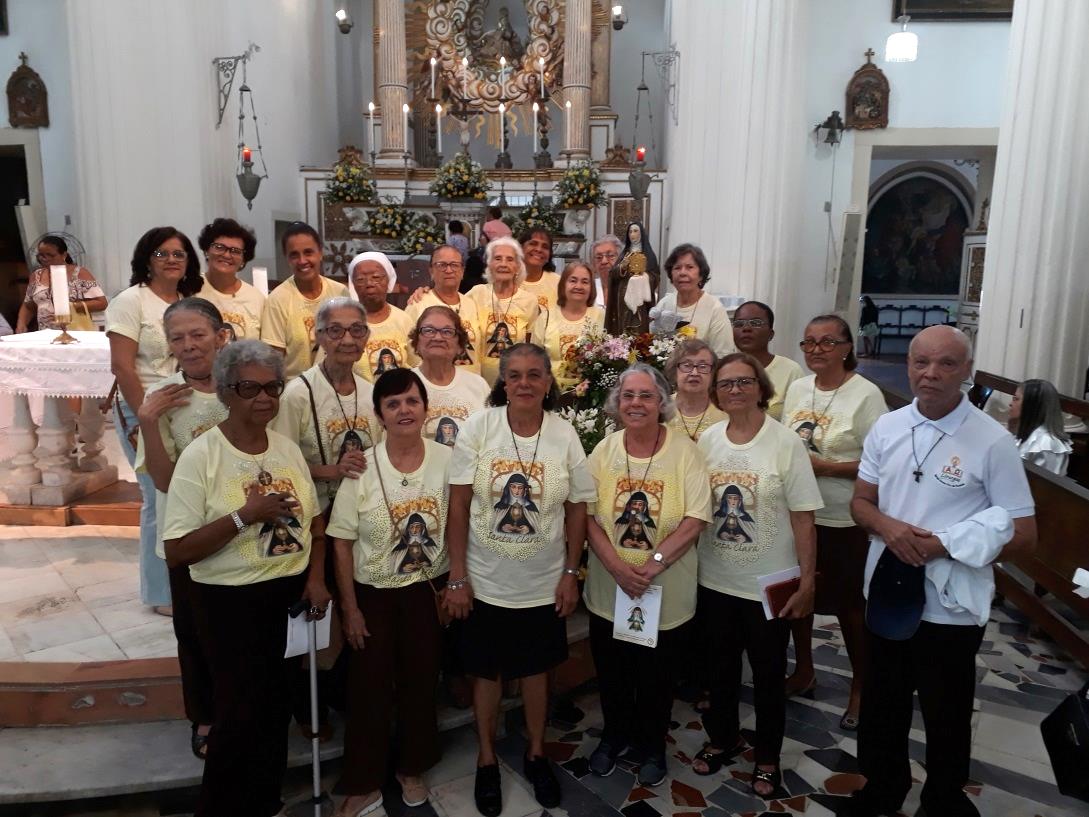 *********************************************************************************** 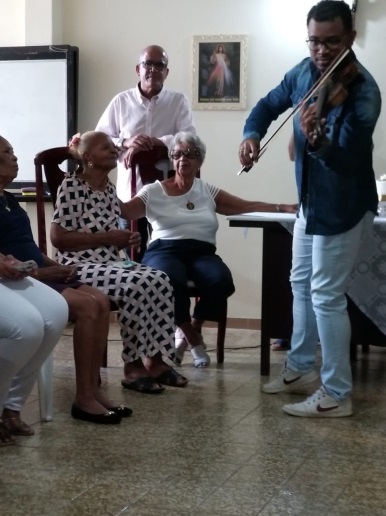 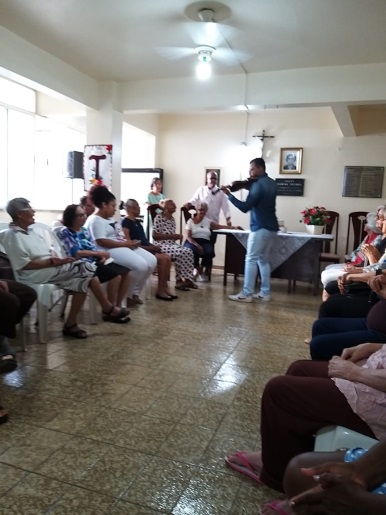 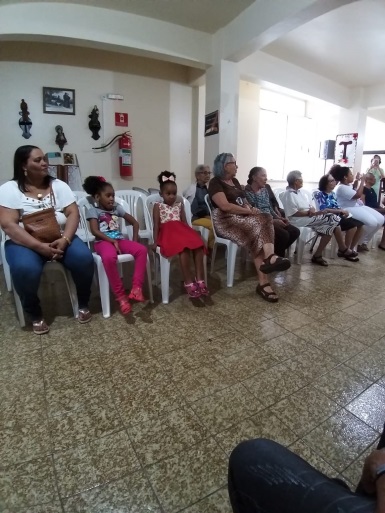 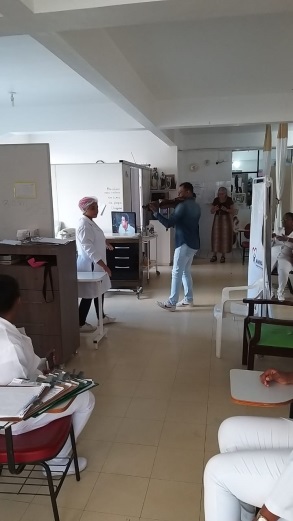 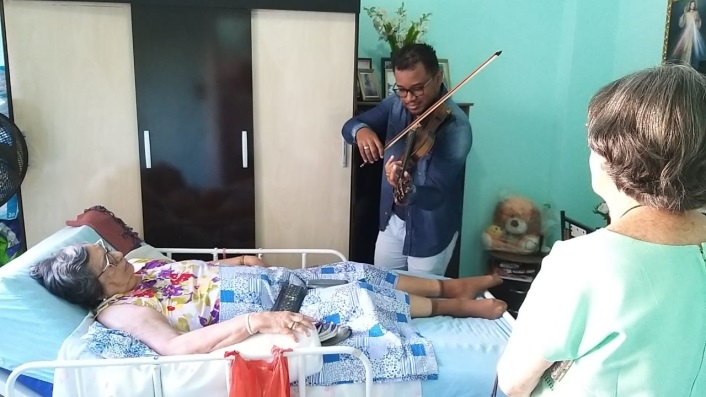 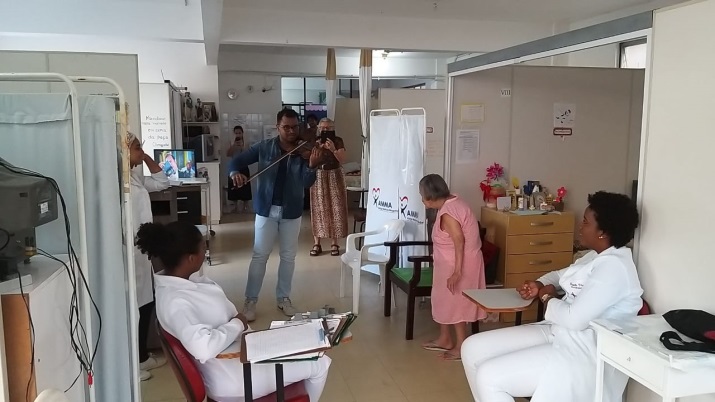 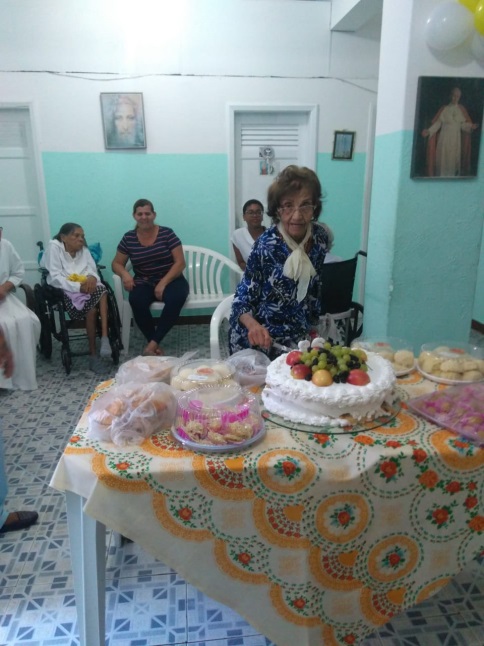 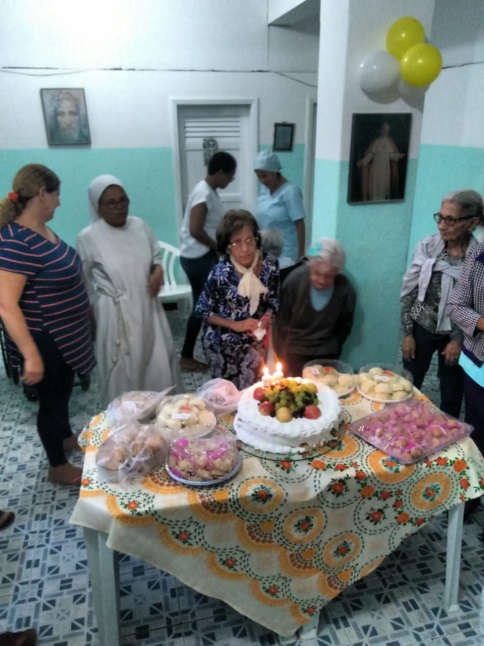 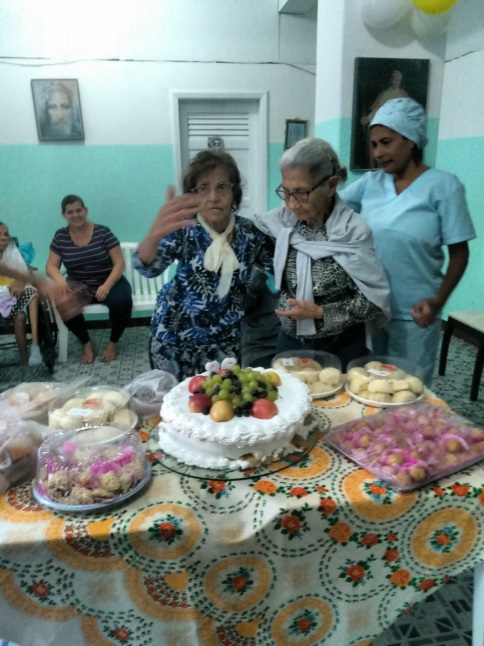 .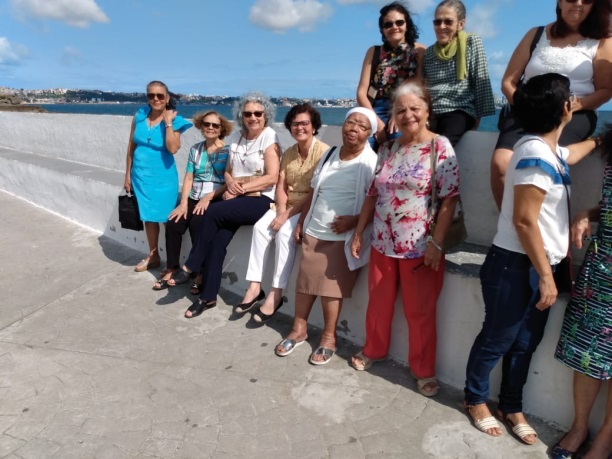 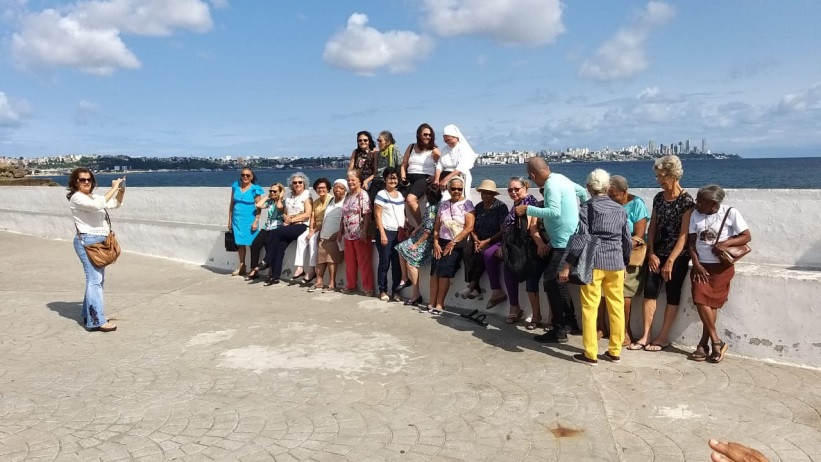 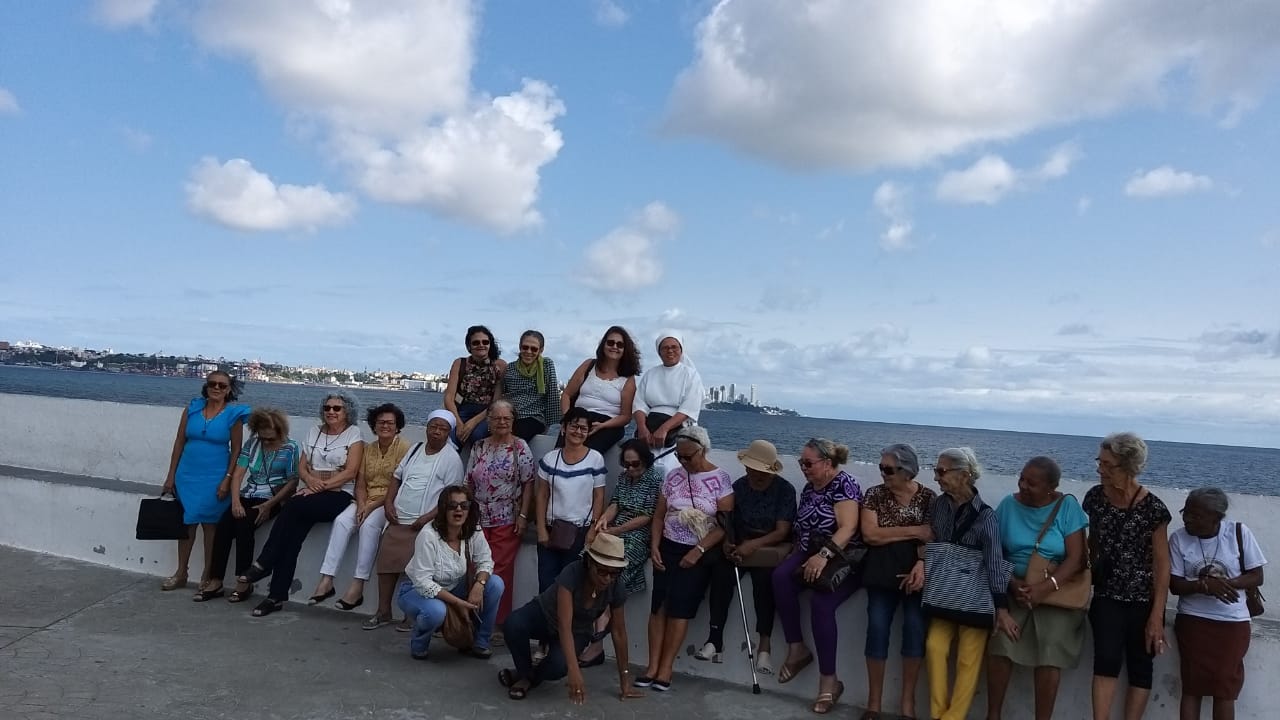 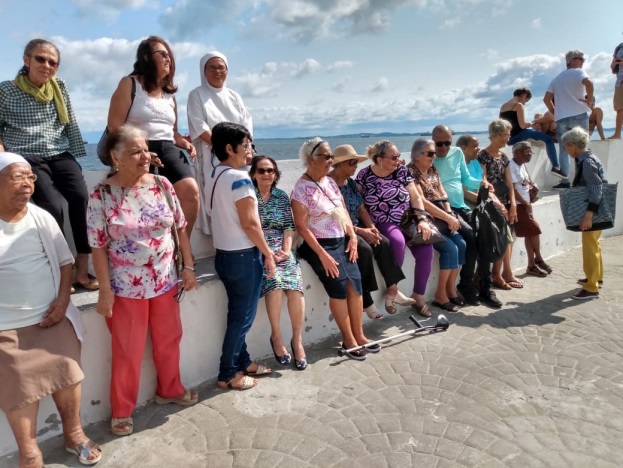 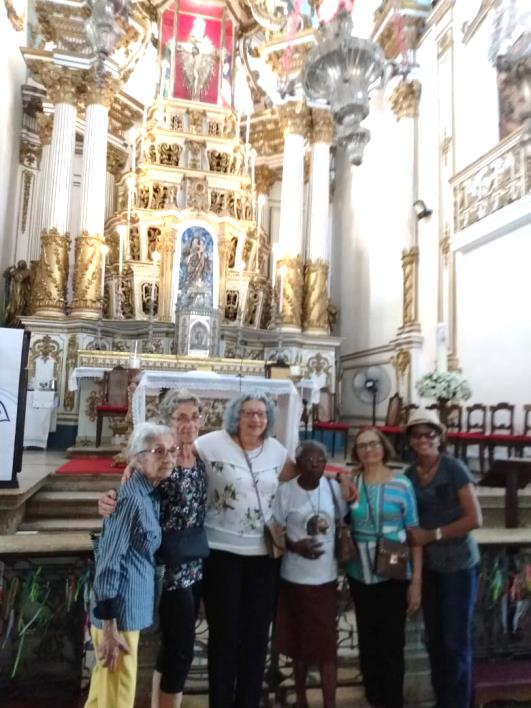 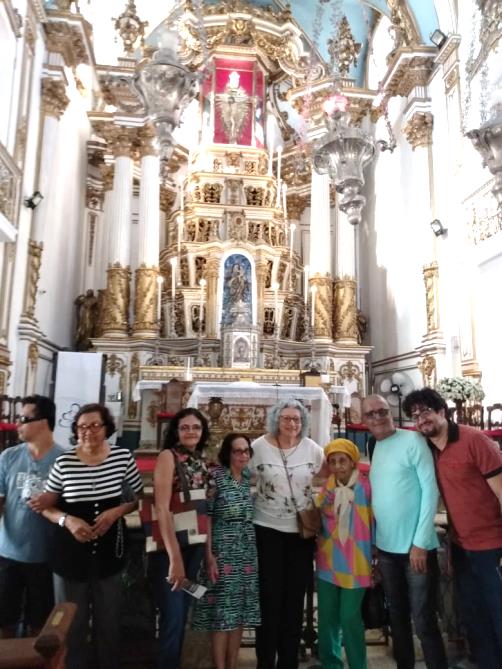 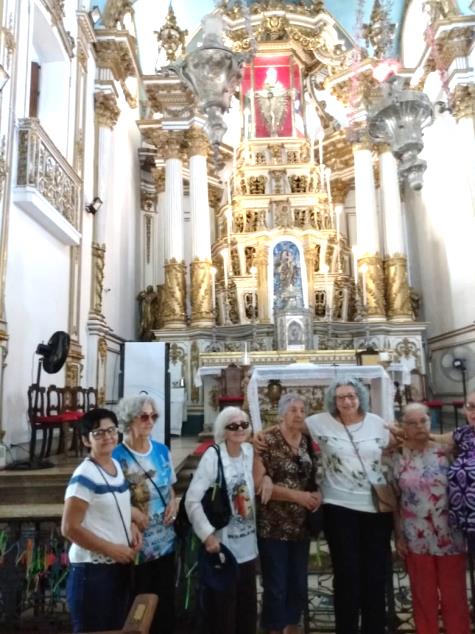 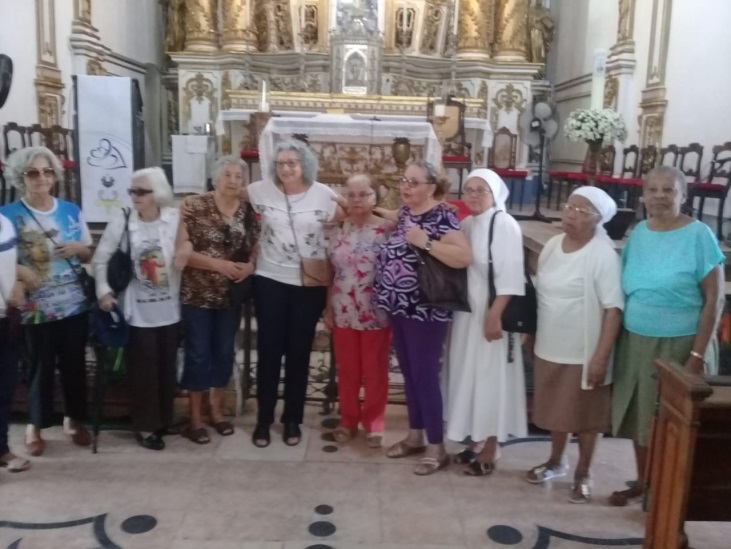 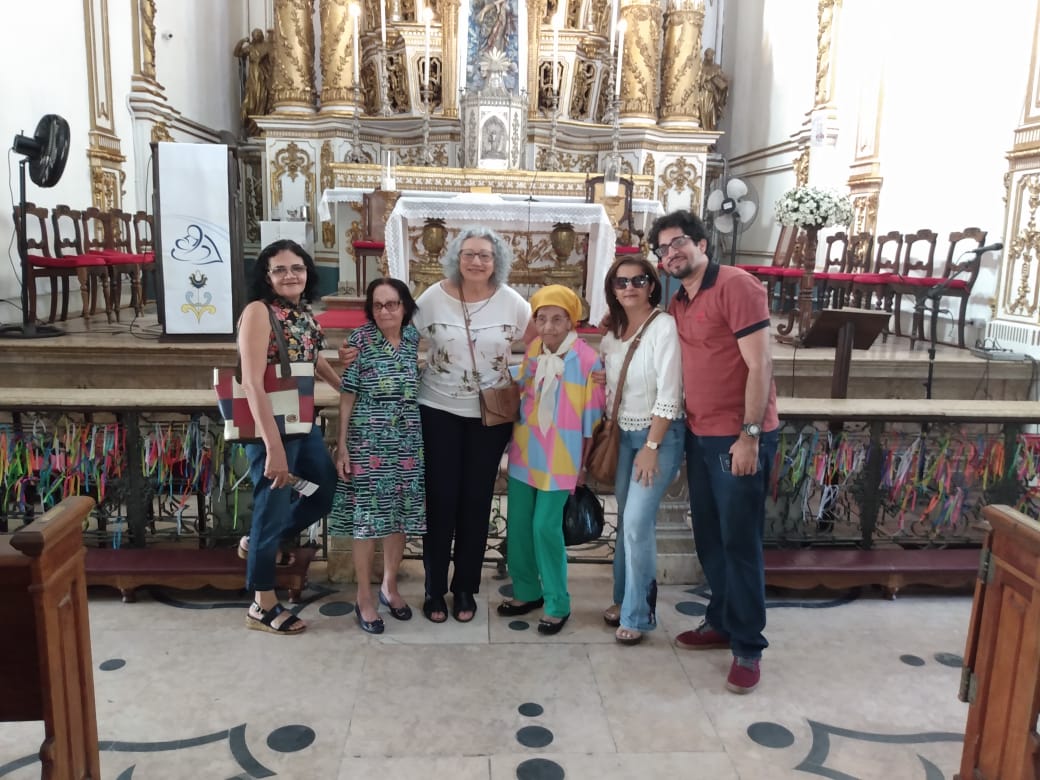 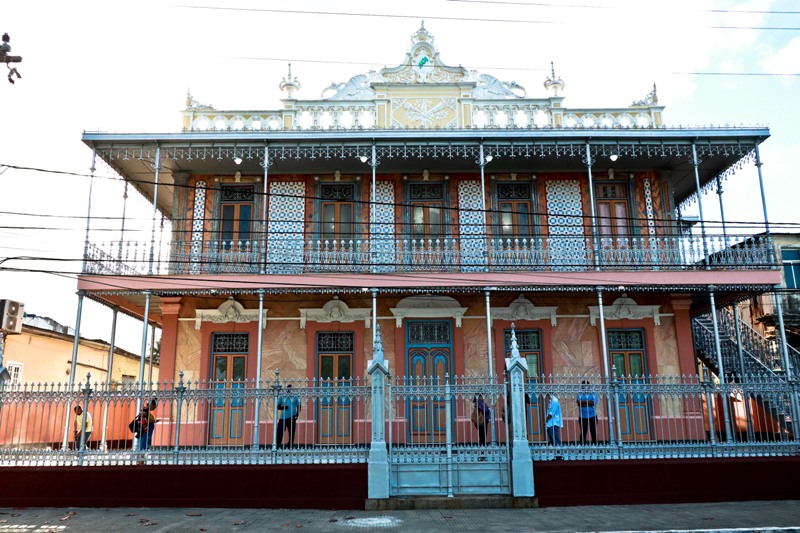 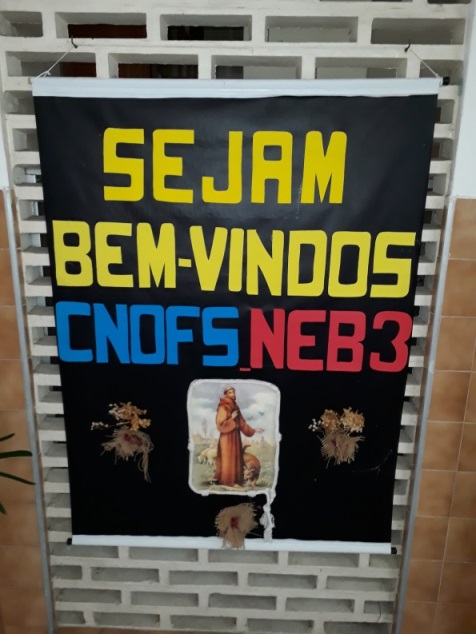 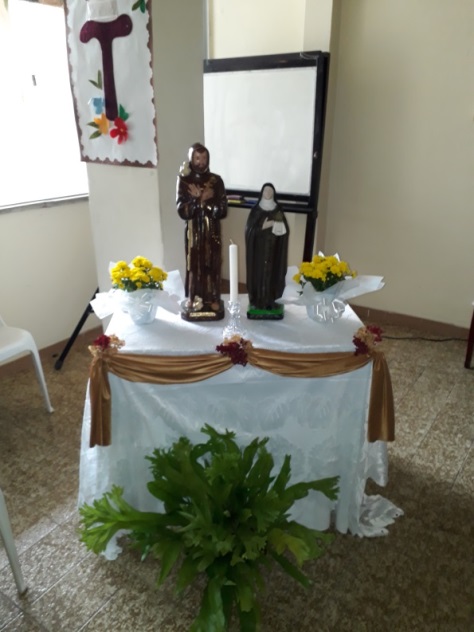 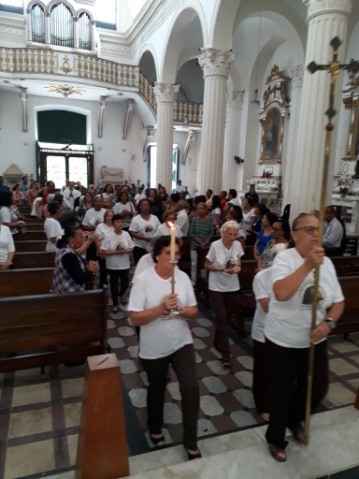 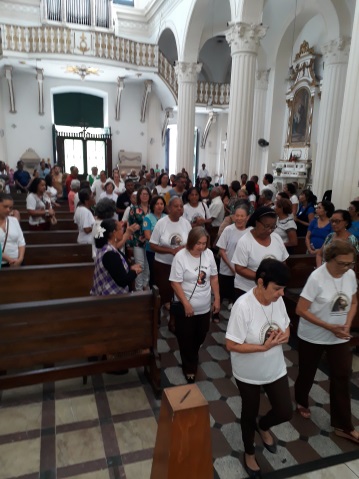 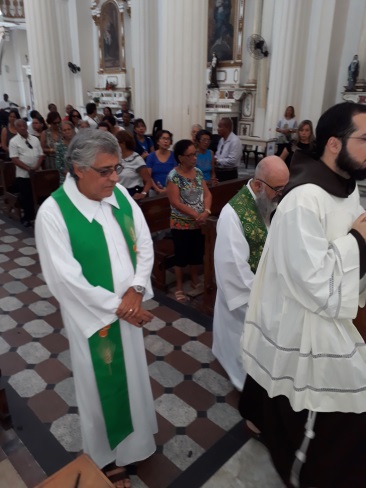 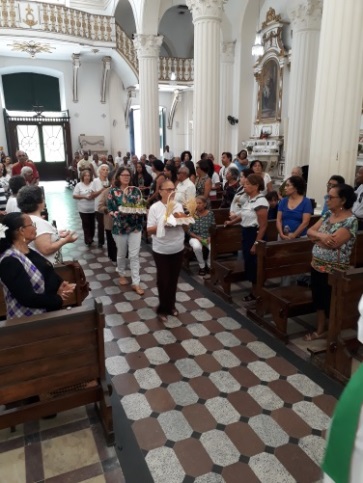 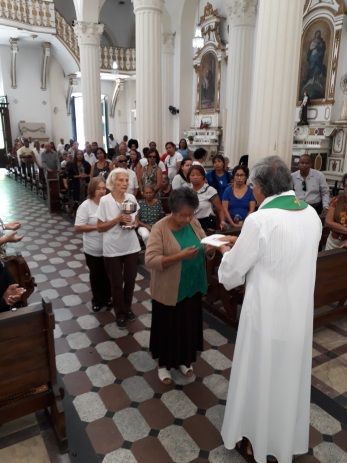 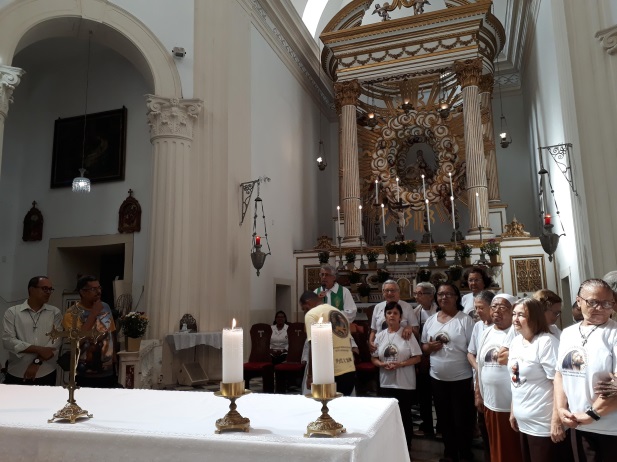 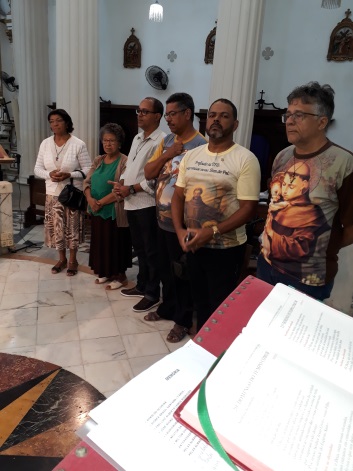 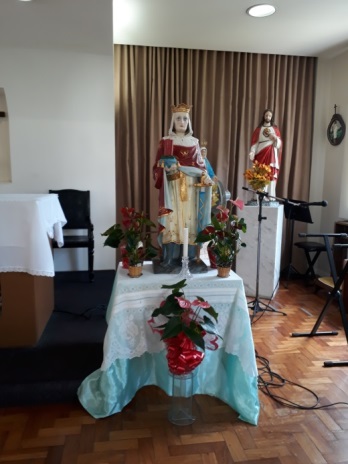 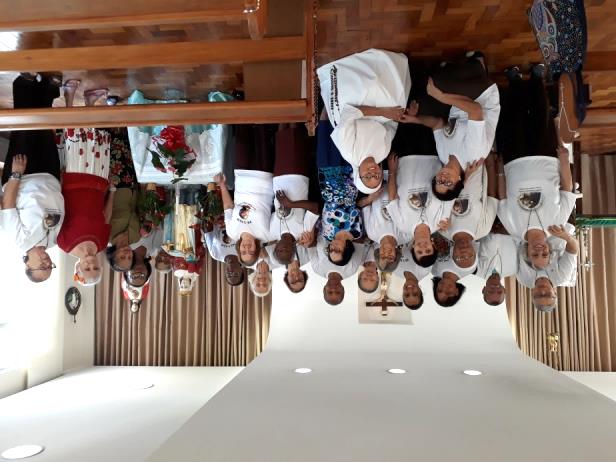 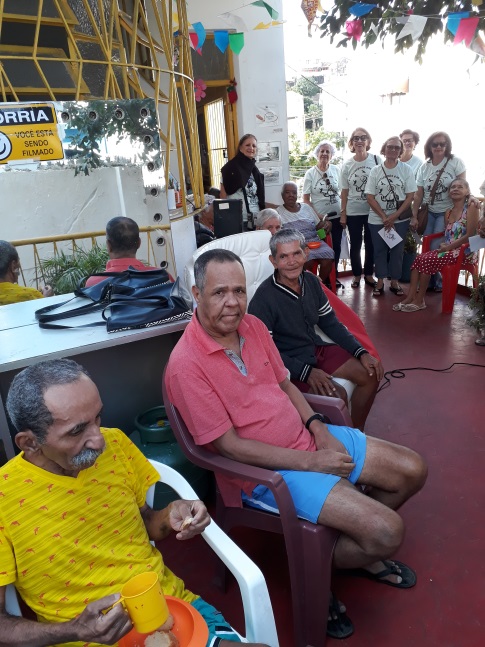 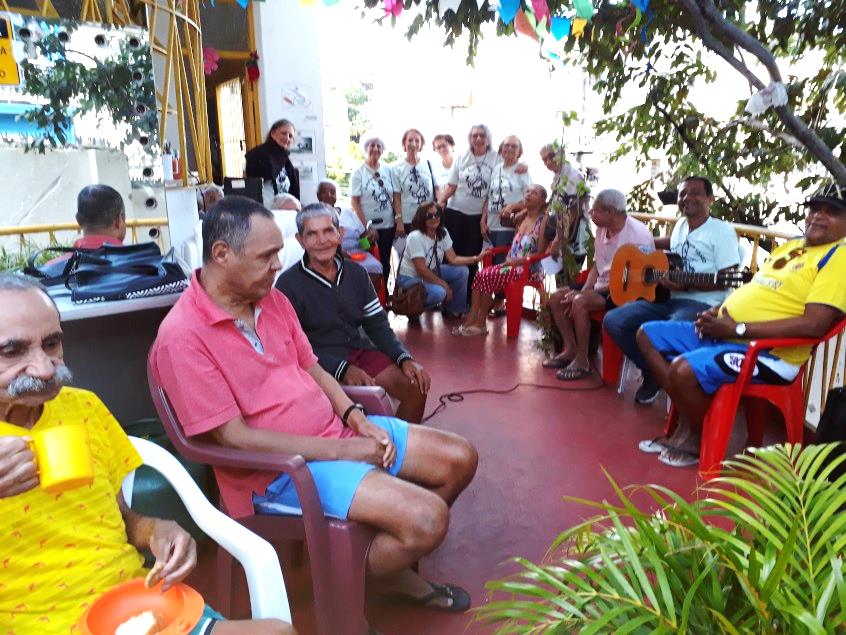 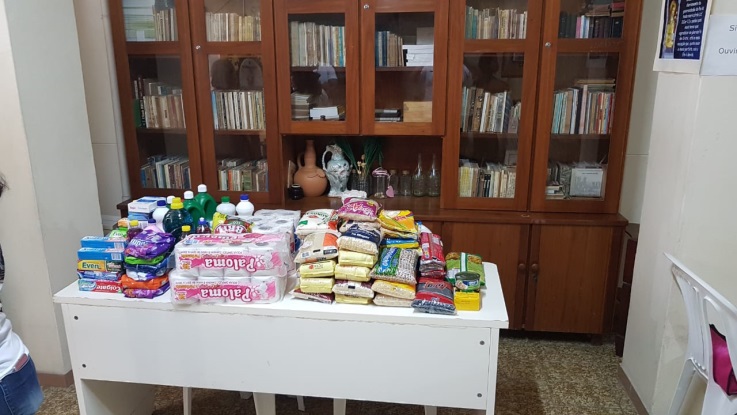 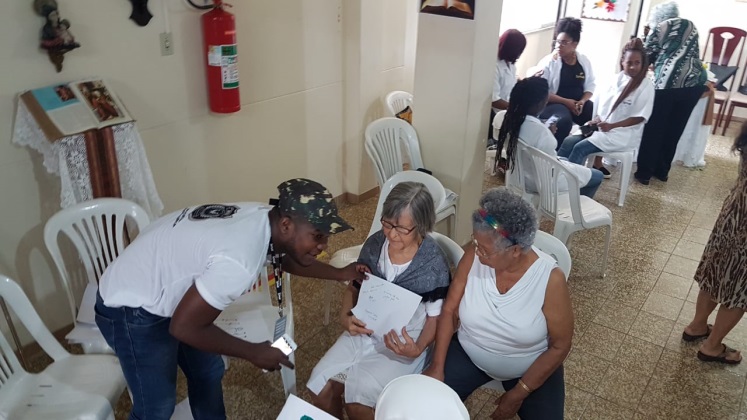 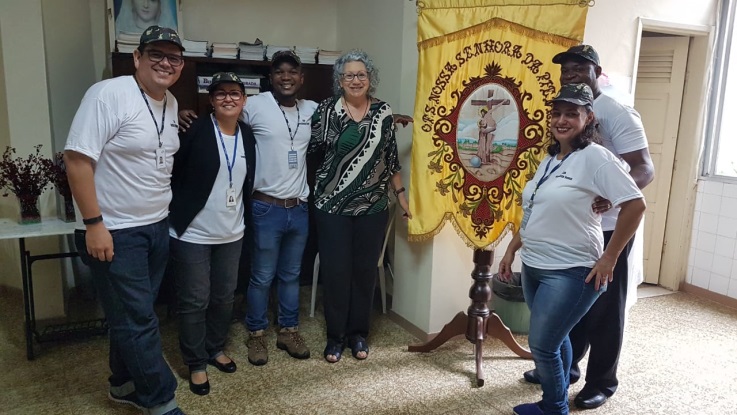 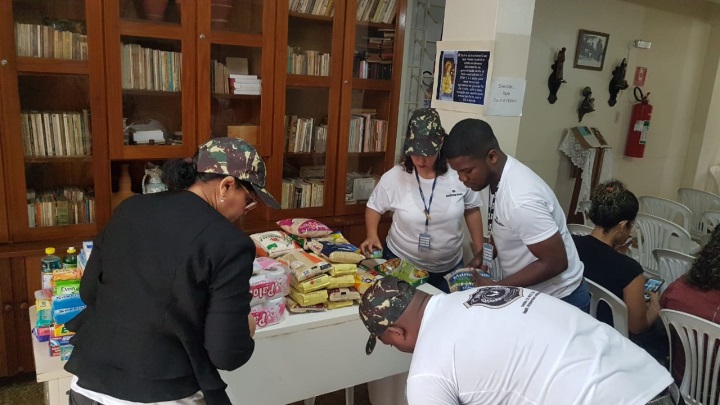 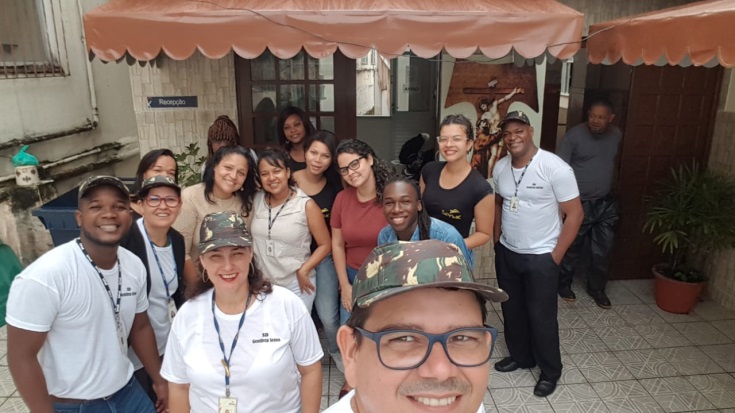 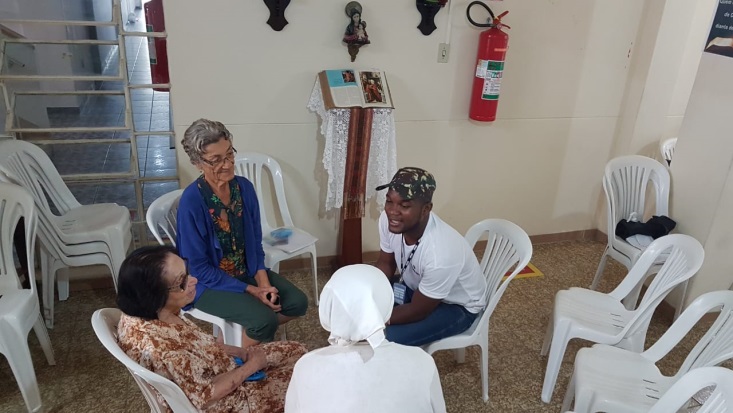 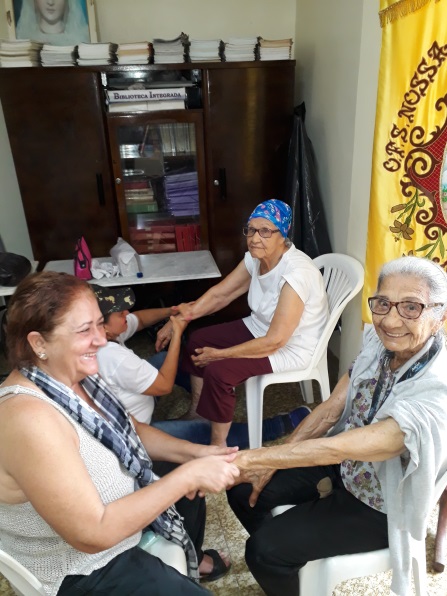 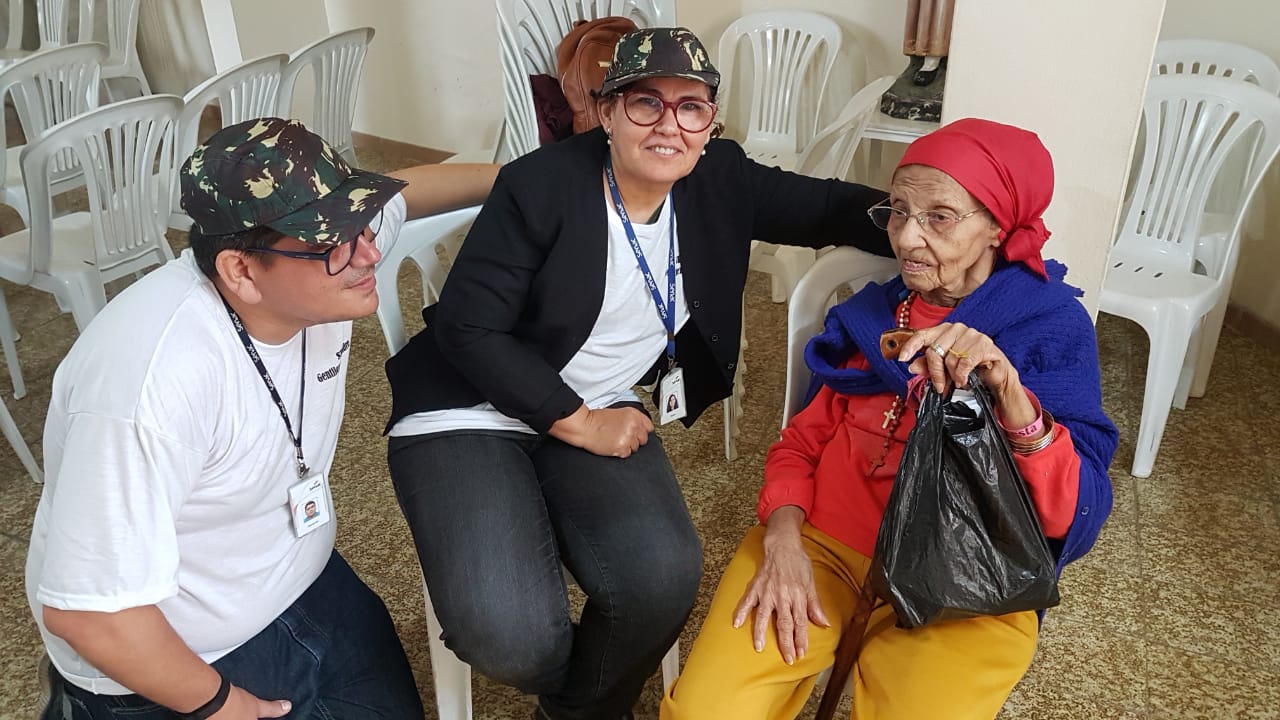                    Agosto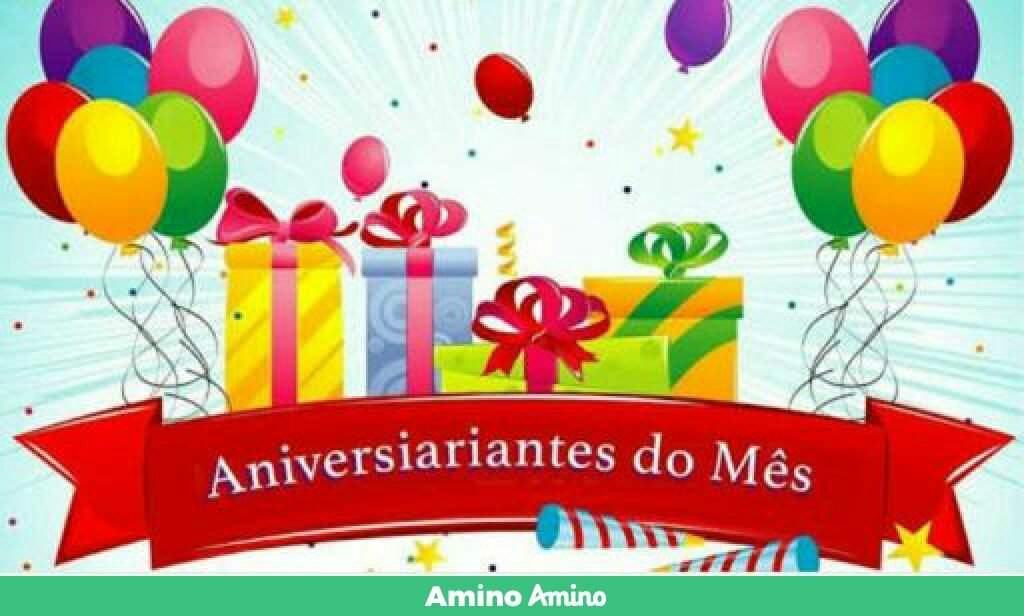           Santos Franciscanos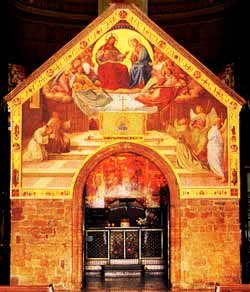        “Caminhando com São Francisco”.                                                    AGOSTO 2019.       ANO  11                                                                                                     MÊS 08                                                                                                                                                                                 Colaboração: Lygia Margarida de Argollo Bastos.                ----------------------------------------------------------------------------------------------------------------------                                                                       2º CADERNO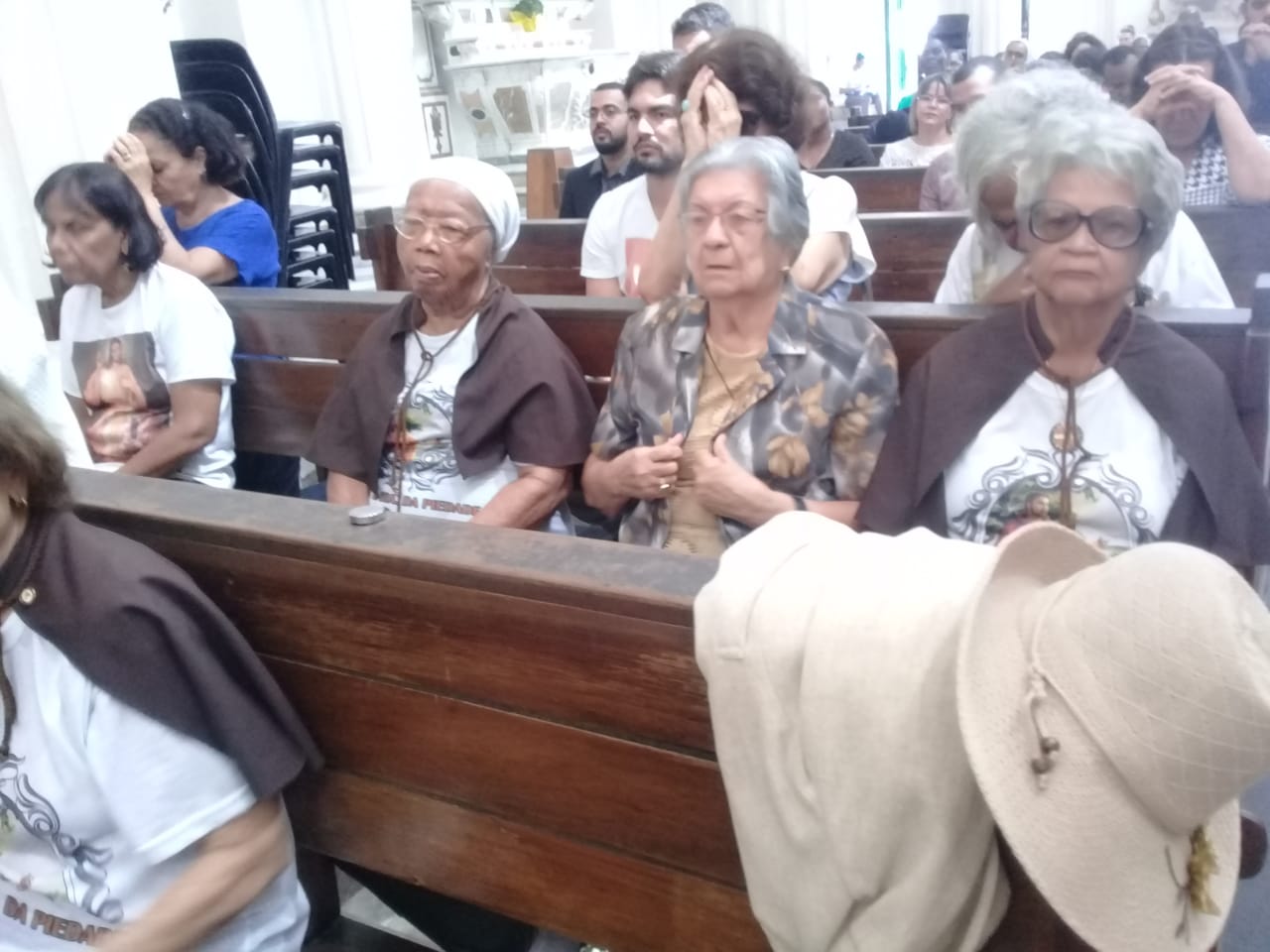 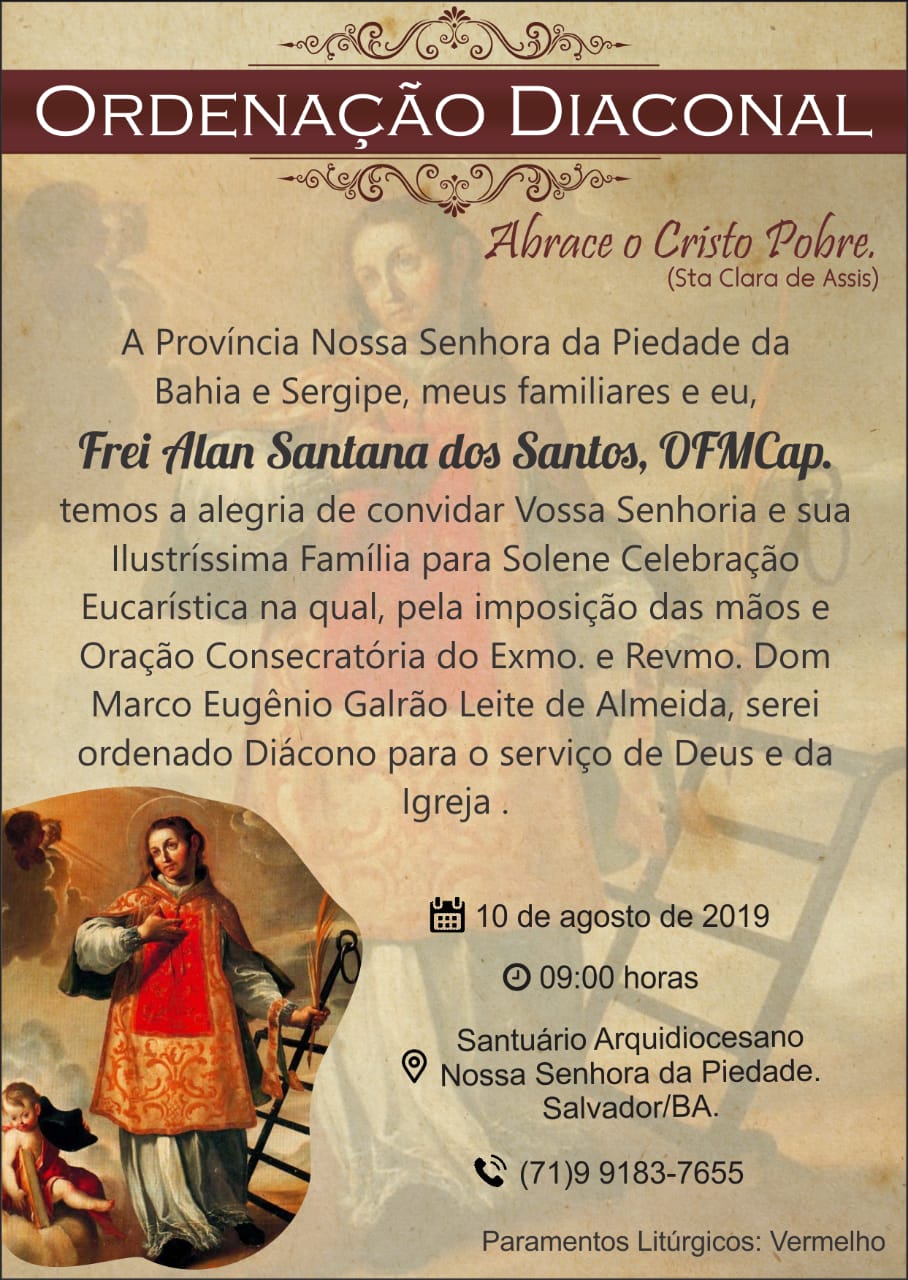 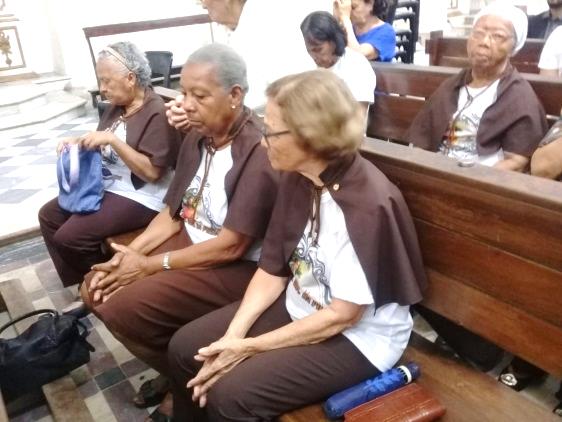 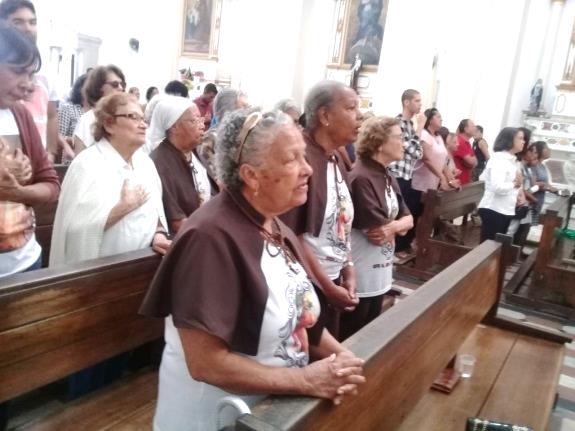 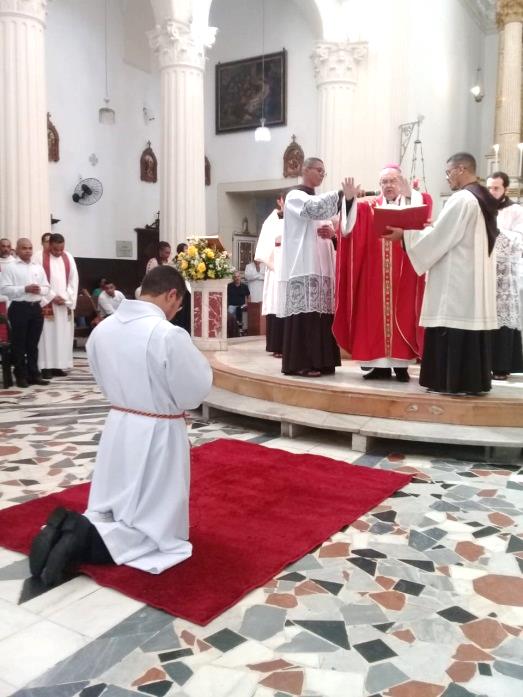 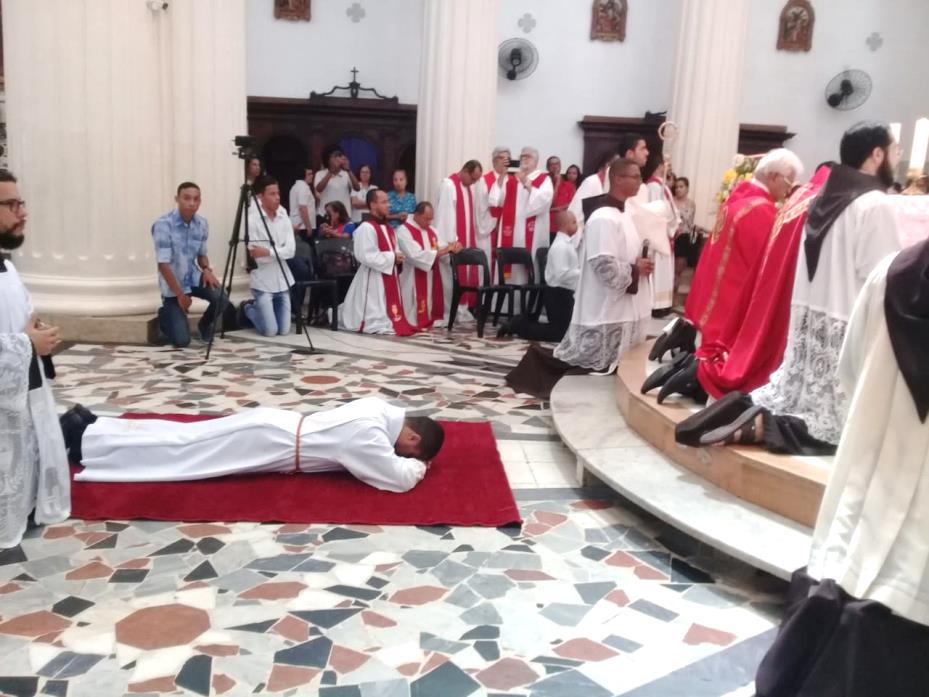 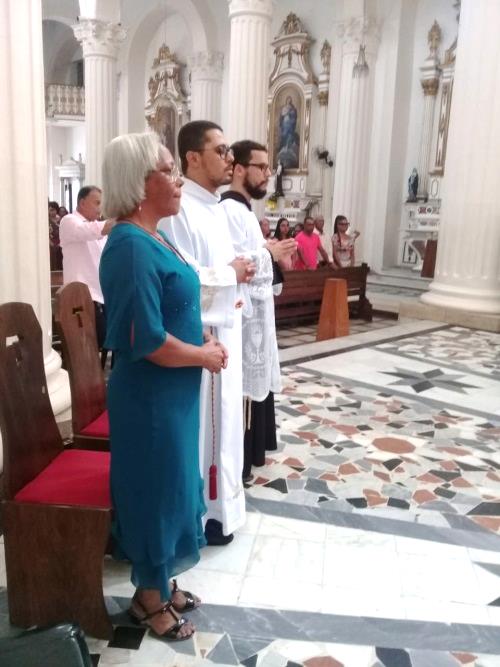 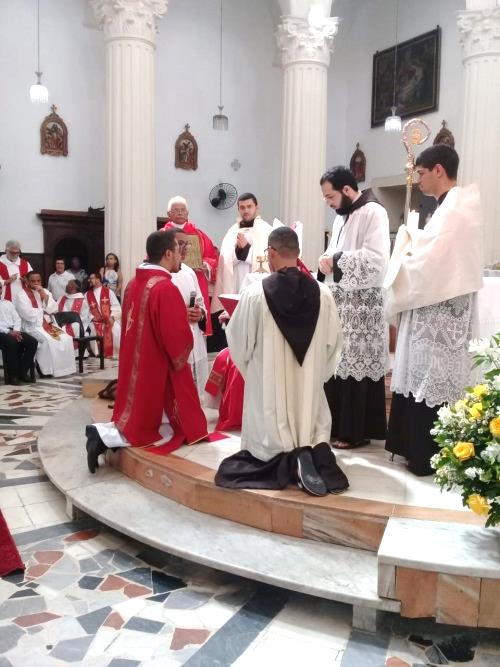 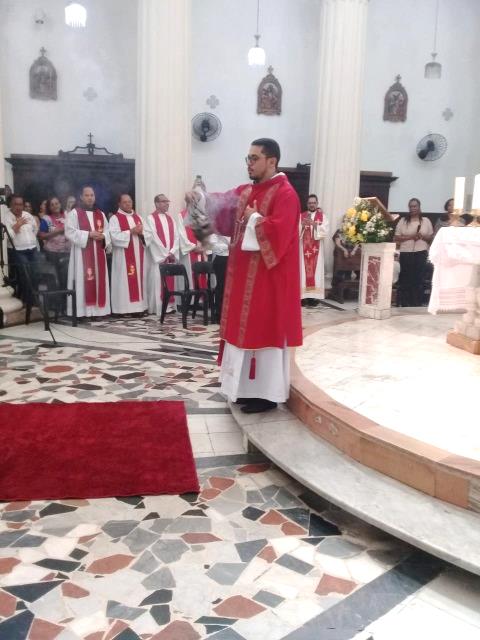 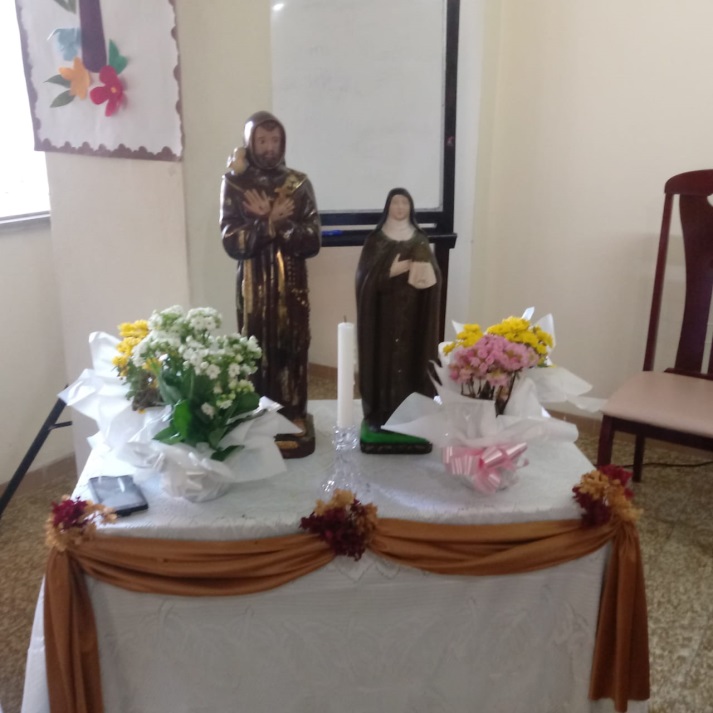 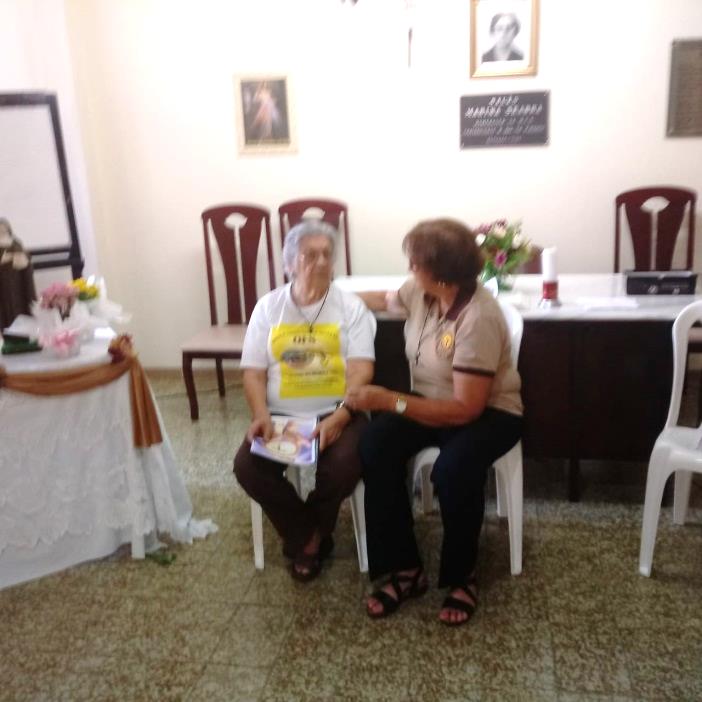 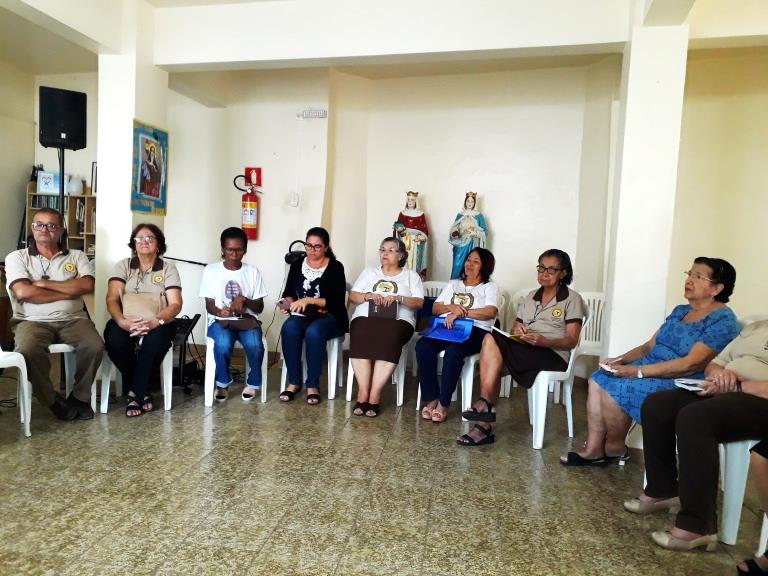 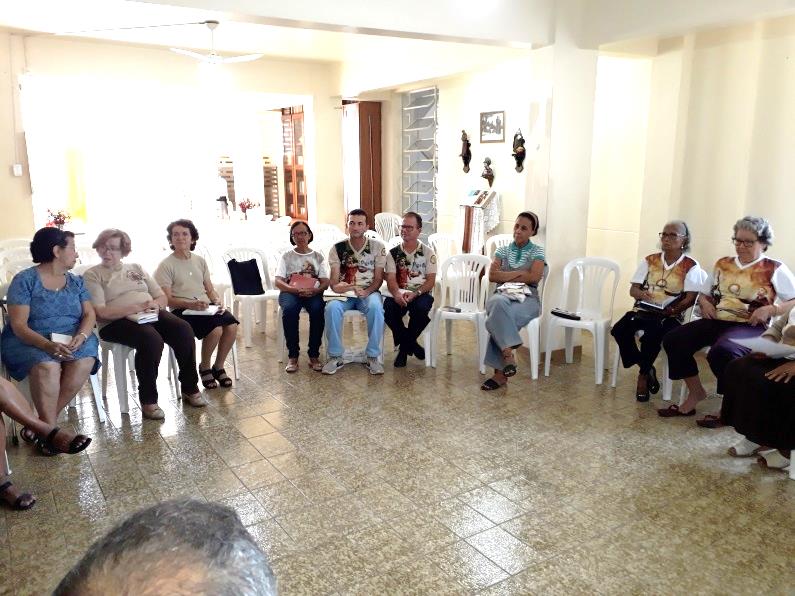 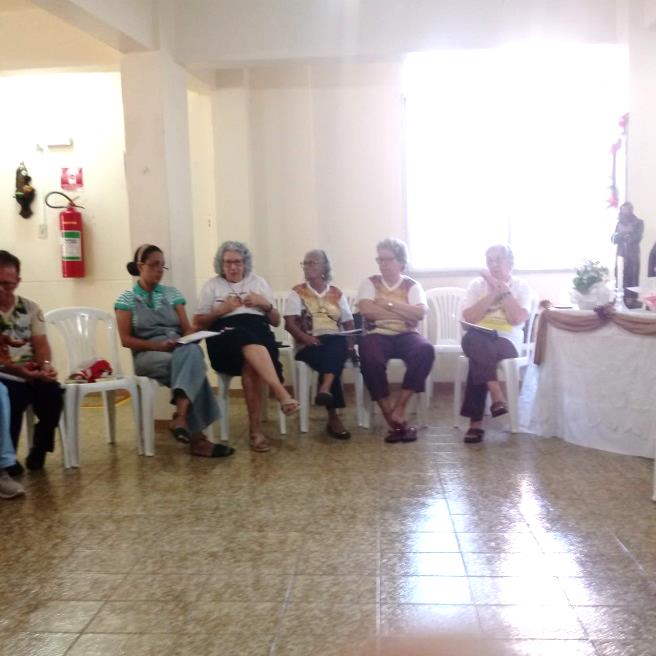 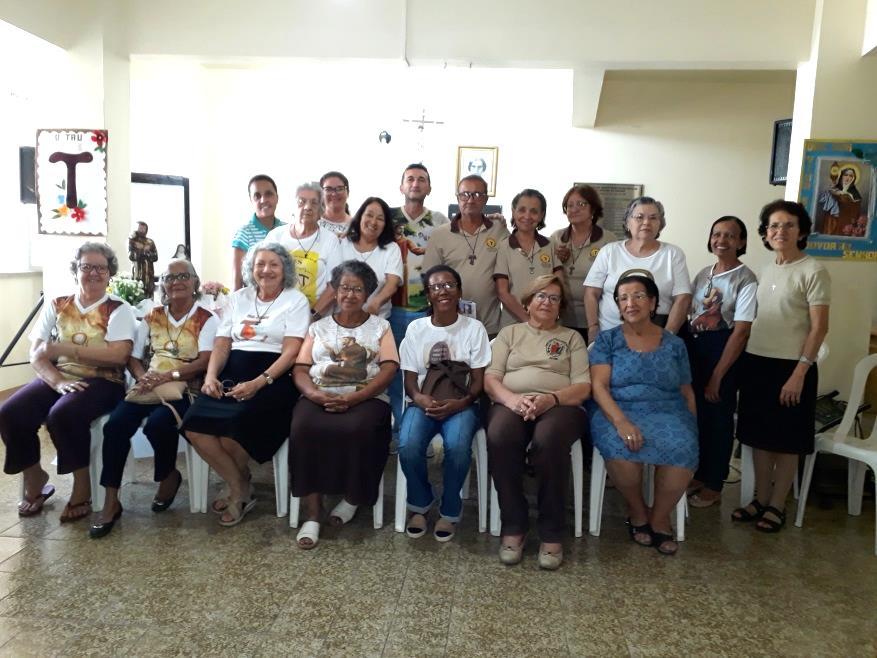 